Ålands lagtings beslut om antagande avLandskapslag om kompensation till kommunerna för förlust av skatteintäkter på grund av vissa avdrag	I enlighet med lagtingets beslut föreskrivs:1 §Kompensation för förlust av skatteintäkter	Landskapsregeringen betalar kompensation till kommunerna för den förlust av skatteintäkter som orsakas av följande avdrag i kommunalskattelagen (2011:119) för landskapet Åland:	1) resekostnadsavdraget från förvärvsinkomsten enligt 10 §	2) grundavdraget enligt 23 §.2 §Kompensationsbelopp	Kompensationsbeloppet utgör 70 procent av kommunens förlust av skatteintäkter enligt 1 §.	Kompensationen betalas skatteårsvis och beloppet bestäms med uppgifterna om debiterad skatt som grund. Kompensationsbeloppet fastställs så snart som möjligt efter att beskattningen har slutförts.3 §Förskott	Under skatteåret betalas kompensationen för förlust av skatteintäkter i förskott. Kommunens förskottsbelopp beräknas med utfallet av tidigare beskattning som grund, samt med beaktande av förändringar som skett därefter och som kan anses ha betydelse för den slutliga kompensationens storlek.4 §Avräkning	Skillnaden mellan förskottsbeloppet och kompensationsbeloppet avräknas i samband med nästa förskottsbetalning efter att kompensationsbeloppet har fastställts. 5 §Ikraftträdande	Denna lag träder i kraft den ... och tillämpas från och med skatteåret 2023. Förskottet för skatteåret 2023 betalas ut så snart som möjligt efter att lagen har trätt i kraft.__________________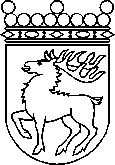 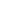 Ålands lagtingBESLUT LTB 4/2023BESLUT LTB 4/2023DatumÄrende2023-01-11LF 11/2022-2023	Mariehamn den 11 januari 2023	Mariehamn den 11 januari 2023Bert Häggblom  talmanBert Häggblom  talmanKatrin Sjögren  vicetalmanRoger Nordlundvicetalman